EPSILON cOUNCIL FOUNDER’S DAYAPRIL 20, 2019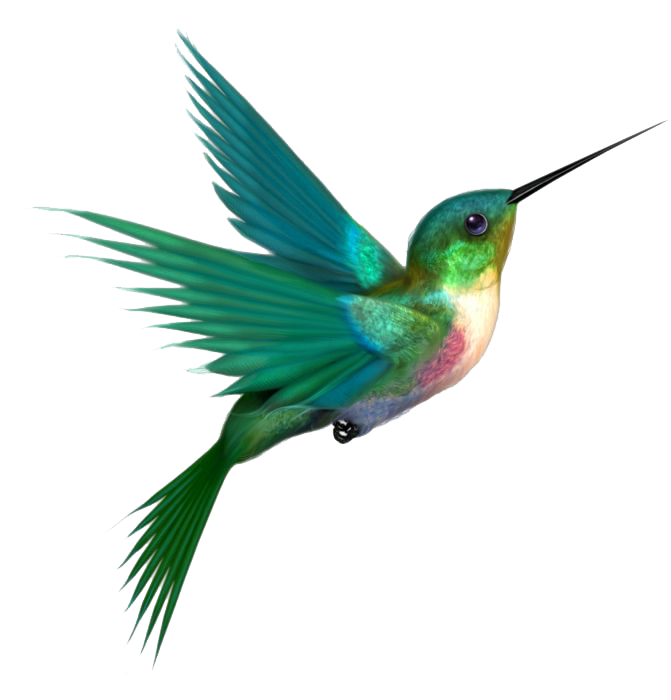 “HUMMING AWAY WITH E.S.A.”Epsilon Council Invites you to join us:April 20, 2019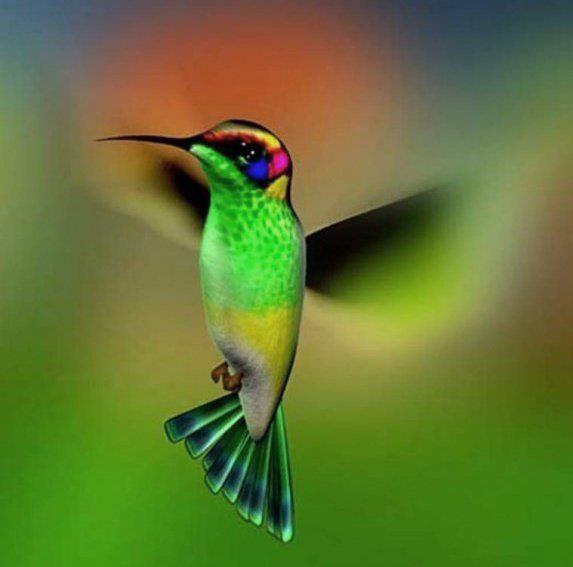 Location: Mickey’s Top Sirloin70th & BroadwayTime: 11:00 a.m. to 2:00 p.m.Cost: $26.00Gift Baskets will be raffledR.S.V.P by April 12, 2019Make checks payable to: Denver Epsilon CouncilOne check per chapterNon-RefundableMail check and menu choice to:Rita Martin1224 Steele St.Denver, Co 80206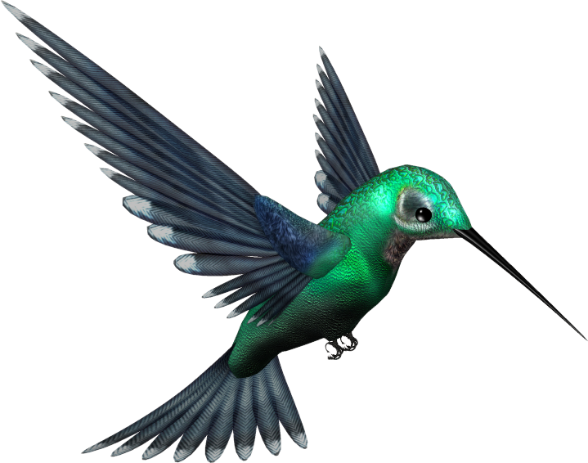 MenuEntrées: Please choose oneMesquite Club SteakChicken Fried SteakFish and ChipsDessert: Please choose oneCheesecakeChocolate Mousse Cake